Мансур, приращение значение функции мы знаем, поэтому выучи приращение аргументаНазовём приращением аргумента функции, а приращением значения функции в точке 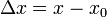 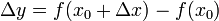 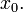  Тогда       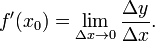 